РЕШЕНИЕРассмотрев проект решения о внесении изменений в Решение Городской Думы Петропавловск-Камчатского городского округа от 06.03.2013 № 42-нд                     «О порядке управления и распоряжения имуществом, находящимся в муниципальной собственности Петропавловск-Камчатского городского округа», внесенный Главой администрации Петропавловск-Камчатского городского округа Алексеевым А.В., в соответствии со статьей 28 Устава Петропавловск-Камчатского городского округа, Городская Дума Петропавловск-Камчатского городского округа РЕШИЛА:1. Принять Решение о внесении изменений в Решение  Городской Думы Петропавловск-Камчатского городского округа от 06.03.2013 № 42-нд «О порядке управления и распоряжения имуществом, находящимся в муниципальной собственности Петропавловск-Камчатского городского округа».2. Направить принятое Решение Главе Петропавловск-Камчатского городского округа для подписания и обнародования. РЕШЕНИЕот 05.03.2014 № 200-ндО  внесении изменений в Решение Городской Думы Петропавловск-Камчатского городского округа от 06.03.2013 № 42-нд «О порядке управления и распоряжения имуществом, находящимся в муниципальной собственности Петропавловск-Камчатского городского округа»Принято Городской Думой Петропавловск-Камчатского городского округа(решение от 26.02.2014 № 424-р)1. В статье 15:1) абзац второй части 10 после слов «Решение о принятии жилых помещений» дополнить словами «в муниципальную собственность»;2) в части 12:абзац седьмой изложить в следующей редакции:«Приобретение жилых помещений в муниципальную собственность осуществляется Департаментом управления жилищным фондом в соответствии с Федеральным законом от 05.04.2013 № 44-ФЗ «О контрактной системе в сфере закупок товаров, работ, услуг для обеспечения государственных и муниципальных нужд.»;абзацы восьмой - одиннадцатый исключить.2. Настоящее Решение вступает в силу после дня его официального опубликования.Глава Петропавловск-Камчатскогогородского округа                                                                                      К.Г. Слыщенко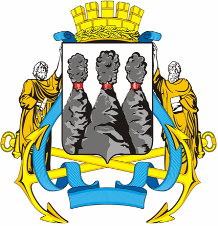 ГОРОДСКАЯ ДУМАПЕТРОПАВЛОВСК-КАМЧАТСКОГО ГОРОДСКОГО ОКРУГАот  26.02.2014  № 424-р13-я сессияг.Петропавловск-КамчатскийО принятии решения о внесении изменений в Решение Городской Думы Петропавловск-Камчатского городского округа от 06.03.2013     № 42-нд «О порядке управления      и распоряжения имуществом, находящимся в муниципальной собственности Петропавловск-Камчатского городского округа»Глава Петропавловск-Камчатского городского округа, исполняющий полномочия председателя Городской Думы      К.Г. Слыщенко ГОРОДСКАЯ ДУМАПЕТРОПАВЛОВСК-КАМЧАТСКОГО ГОРОДСКОГО ОКРУГА